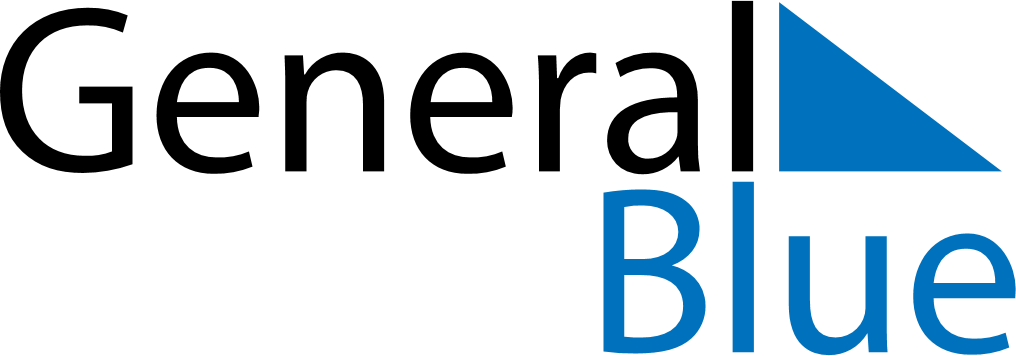 May 2025May 2025May 2025May 2025LatviaLatviaLatviaMondayTuesdayWednesdayThursdayFridaySaturdaySaturdaySunday12334Labour DayRestoration of Independence day56789101011Restoration of Independence day (substitute day)Mother’s Day1213141516171718192021222324242526272829303131